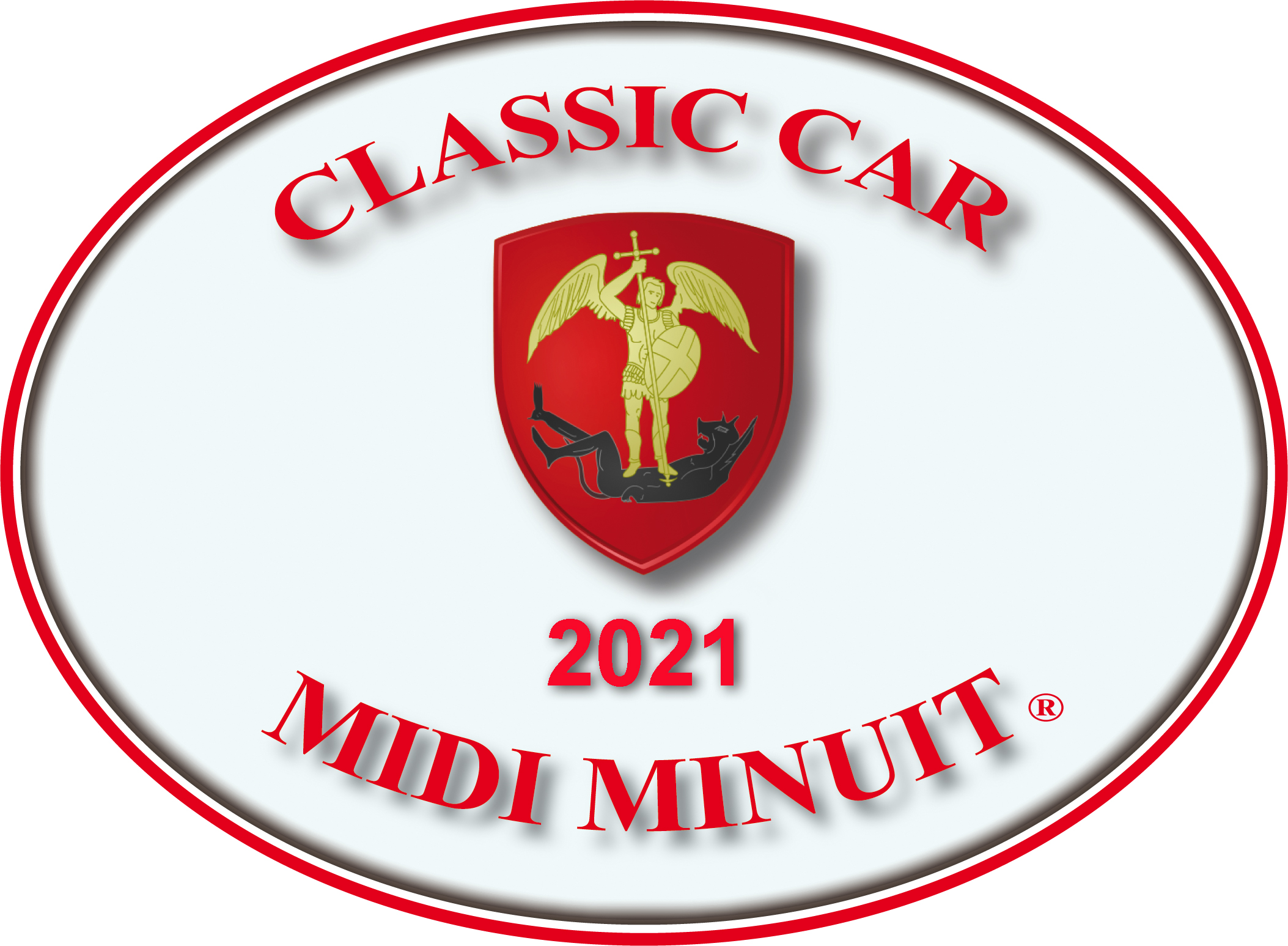 ABANDON DE RECOURSNous déclarons participer, de notre propre initiative, au Rallye-Balade Midi-Minuit, ce samedi 19 Juin 2021, en respectant le Code de la Route en toutes circonstances et avec le véhicule dont les renseignements ci-dessous sont rigoureusement exacts :Voiture :                                           Type :                                         Année :Assurance :                                               N° de police :Contrôle technique valable jusqu'au : N° d'immatriculation : Nous déclarons par la présente, renoncer pour nous-mêmes, nos ayants droit, nos héritiers, nos proches et nos assureurs, à tous recours contre :1. Le ou les organisateurs de la manifestation.2. D'autres participants.3. Les concurrents et les propriétaires des véhicules participants.4. Les préposés, aides bénévoles et chargés de mission de personnes visées aux points 1, 2 et 3.5. Les assureurs des personnes visées aux points 1, 2, 3 et 4 ci-avant, pour tout dommage quenous subirions au cours de l'épreuve.En cas de décès, le présent abandon de recours reconnu et accepter en effectuant le paiement de l’inscription, contient également engagement de porte fort pour nos ayants droit, nos héritiers, nos proches et nos assureurs.Nous déclarons avoir pris connaissance des règlements qui régissent la manifestation et nous nous engageons à les respecter sans réserve.Pour cause de l’épidémie du covid-19, nous avons reconnu que la validité de ce document ne portera pas de signature, il est validé par le paiement de l’inscription.Fait à Villers-la-Ville, le 19 Juin 2021.NOM pilote :                                                   NOM co-pilote : PRENOM pilote :                                            PRENOM : N° permis de conduire : Document à renvoyer : info@midiminuit.be